Publicado en Madrid el 06/10/2022 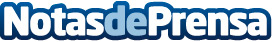 La logística y los pagos instantáneos en eCommerce: protagonistas de la segunda edición de The Partners Club de WorldlineLa logística "por dentro" y los pagos instantáneos en eCommerce serán los grandes temas de la 2a Edición de The Partners Club. Este evento híbrido, cuyo objetivo es impulsar la colaboración con partners de Worldline, se celebra hoy, 6 de octubre, en MadridDatos de contacto:Jennifer620 059 329Nota de prensa publicada en: https://www.notasdeprensa.es/la-logistica-y-los-pagos-instantaneos-en_1 Categorias: Nacional Finanzas Madrid Logística E-Commerce Consumo http://www.notasdeprensa.es